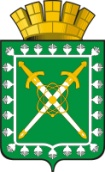 АДМИНИСТРАЦИЯ ГОРОДСКОГО ОКРУГА «ГОРОД ЛЕСНОЙ»П О С Т А Н О В Л Е Н И Е26.06.2015 											  № 1287г. ЛеснойОб утверждении Перечня закрепленных территорий 
городского округа «Город Лесной» 
за муниципальными дошкольными образовательными учреждениямиВ соответствии со статьей 9 Федерального закона от 29.12.2012 № 273-ФЗ «Об образовании в Российской Федерации», приказом Министерства образования и науки Российской Федерации от 8 апреля 2014 года № 293 «Об утверждении порядка приема на обучение по образовательным программам дошкольного образования» ПОСТАНОВЛЯЮ:Утвердить Перечень закрепленных территорий городского округа «Город Лесной» за муниципальными дошкольными образовательными учреждениями  (прилагается).Начальнику МКУ «Управление образования администрации городского округа «Город Лесной» (Пищаева О.В.) обеспечить распределение мест в дошкольные образовательные учреждения городского округа «Город Лесной» в следующем порядке:в группы общеразвивающей направленности в соответствии с закрепленной территорией;в группы компенсирующей направленности (муниципальное  бюджетное дошкольное образовательное учреждение  «Детский сад   № 4 «Теремок» присмотра и оздоровления», муниципальное бюджетное дошкольное образовательное учреждение «Детский сад № 15 «Алёнушка» присмотра и оздоровления», муниципальное бюджетное дошкольное образовательное учреждение  «Детский сад № 24 «Светлячок» компенсирующего вида») на основании заключения психолого-медико-педагогической комиссии или заключения медицинской комиссии ФГБУЗ ЦМСЧ № 91 ФМБА России. Опубликовать постановление на официальном сайте администрации городского округа «Город Лесной», официальном сайте муниципального казенного учреждения «Управление образования администрации городского округа «Город Лесной», в печатном средстве массовой информации «Вестник - официальный».Контроль исполнения постановления возложить на заместителя главы администрации городского округа «Город Лесной» по вопросам образования, культуры и спорта С.А. Ряскова.Глава администрации городского округа «Город Лесной»		                                Ю.В. Иванов Приложение к постановлению 
администрации городского округа «Город Лесной»от 26.06.2015 № 1287Перечень закрепленных территорий городского округа «Город Лесной» за муниципальными дошкольными образовательными учреждениями 
№Дошкольное образовательное учреждениеПеречень населенных пунктов, улиц и домов- Муниципальное бюджетное дошкольное образовательное учреждение «Детский сад № 5 «Белочка»;- Муниципальное бюджетное дошкольное образовательное учреждение «Детский сад № 14 «Солнышко»Пос. Чащавитаул. Верхняя, включая все жилые домаул. Дражная, включая все жилые домаул. Заречная, включая все жилые домаул. Клубная, включая все жилые домаКлубный переулок, включая все жилые домаул. Краснофлотская, включая все жилые домаул. Логовая, включая все жилые домаул. Мельничная, включая все жилые домаул. Нижняя, включая все жилые домаул. Пионерская, включая все жилые домаул. Совхозная, включая все жилые домаул. Тимирязева, включая все жилые домап/л Теремок, включая все жилые домаул. Лесная, включая все жилые домаСовхозный переулок, включая все жилые домаПос. Таежныйул. Зеленая, включая все жилые дома ул. Культуры, включая все жилые домаул. Садовая, включая все жилые домаул. Труда, включая все жилые домаул. Школьная, включая все жилые домаул. Центральная, включая все жилые домаул. Рябиновая, включая все жилые домаМуниципальное бюджетное дошкольное образовательное учреждение «Детский сад № 10 «Буратино»ул. Бажова,  включая все жилые ул. Горького, включая все жилые дома Залесье, включая все жилые домаул. Калинина, включая все жилые дома Карьер, включая все жилые домаул. Куйбышева, включая все жилые дома ул. Лесная, включая все жилые домаул. 8 Марта, включая все жилые дома- Муниципальное бюджетное дошкольное образовательное учреждение «Детский сад № 2 «Красная шапочка»;- Муниципальное бюджетное дошкольное образовательное учреждение «Детский сад № 7 «Огонек»;- Муниципальное бюджетное дошкольное образовательное учреждение «Детский сад № 9 «Белоснежка» общеразвивающего вида с приоритетным осуществлением деятельности по познавательно-речевому развитию детей»;- Муниципальное бюджетное дошкольное образовательное учреждение «Детский сад № 12 «Радуга»;- Муниципальное бюджетное дошкольное образовательное учреждение «Детский сад № 19 «Лилия»;- Муниципальное бюджетное дошкольное образовательное учреждение «Детский сад № 20 «Ласточка» комбинированного вида;- Муниципальное бюджетное дошкольное образовательное учреждение «Детский сад № 22 «Яблонька» компенсирующего вида;- Муниципальное бюджетное дошкольное образовательное учреждение «Детский сад № 23 «Уральская сказка»Восточный проезд, включая все жилые домаул. Дзержинского, все жилые домаул. Кирова, 1, 1в, 3, 7, 9, 13, 18Проспект Коммунистический, 1, 2, 6, 7, 7а, 7б, 7в, 7г, 8, 8а, 8б, 8в, 8г, 10, 12, 13, 14, 15, 23, 24, 25, 26, 27, 28ул. Карла-Маркса, 2, 4, 6ул. Ленина, 11, 13, 17, 18, 19, 20, 20а, 21, 23, 24, 25, 26, 26а, 27, 29, 31, 32, 33, 33а, 34, 35, 36, 38, 40, 44, 50, 52, 60ул. Мамина–Сибиряка, 5, 7, 9, 11, 13, 14, 15, 17, 19, 21, 23, 25, 27, 29, 31, 33, 33аул. Орджоникидзе, 2, 3, 3а, 4, 5, 6, 7, 8, 9, 10, 12, 13, 14, 15, 16, 18, 24, 26, 30, 32 ул. Пушкина, 16, 18, 20, 22, 25, 26, 27, 28, 29, 30, 32, 34, 35, 37, 38ул. Свердлова, жилые дома с  1 по  20, 24, 25, 27, 29ул. Чапаева, включая все жилые домаШкольный проезд, включая все жилые домаЗаводской проезд, включая все жилые дома ул. Белинского,  1, 2, 3, 4, 5, 7, 8, 9, 10, 11, 13, 14, 15, 16, 16а,16б, 17, 19, 20, 20а, 20б, 22, 24, 25, 28, 30, 35ул. Карла-Маркса, 7, 9, 10, 12, 13, 14, 17, 19, 21Проспект Коммунистический, 29, 30, 31, 33, 34, 35, 35а, 35б, 37, 38, 39, 39а, 39б, 39в, 40ул. Комсомольская, с 9 по 18ул. Ленина, 1а, 3аул. Орджоникидзе, 27ул. Победы, 2, 2а, 4, 18, 20, 22, 26ул. Пушкина, 19, 21, 23ул. Свердлова, 26, 28, 32, 34 ул. Шевченко, все жилые домаул. Энгельса, 5, 7, 9, 11, 13, 24, 28, 30 ул. Белинского, 40, 41, 42, 43, 44,45, 46, 48, 51, 53, 55 ул. Кирова, 19, 19а, 21, 25, 27, 28, 29, 30, 31, 32, 34, 35, 36, 37, 38, 39, 40, 48, 50, 52, 54, 56, 62 ул. Ленина, 39, 43, 45, 47, 49 ул. Победы, 36, 38, 40, 42, 46ул. Гоголя, включая все жилые домаул. Комсомольская, с 1 по 8ул. Ленина, 1, 2, 3, 4, 5, 5а, 6, 7, 8, 9, 12ул. Энгельса, 2, 2а, 4, 4а, 8а, 18, 22 ул. Южная, все жилые домаул. Первомайская, включая все жилые домаул. Тельмана, включая все жилые домаул. Карла-Либкнехта, включая все жилые домаул. Щорса, включая все жилые домаул. Островского, включая все жилые домаул. Пионерская, включая все жилые домаул. Розы Люксембург, включая все жилые домаул. Профсоюзная, включая все жилые домаул. Вайнера, включая все жилые домаул. Павлика Морозова, включая все жилые домаСеверный проезд, включая все жилые домаул. Луговая, включая все жилые домаул. Строителей, включая все жилые домаул. Сиротина, 2, 4, 8, 6, 9, 10, 11, 12, 13, 14, 16, 18, 20ул. Энгельса 6, 6а, 8Технический проезд, включая все домаул. Победы, 30, 32- Муниципальное бюджетное дошкольное образовательное учреждение «Детский сад № 2 «Красная шапочка»;- Муниципальное бюджетное дошкольное образовательное учреждение «Детский сад № 7 «Огонек»;- Муниципальное бюджетное дошкольное образовательное учреждение «Детский сад № 9 «Белоснежка» общеразвивающего вида с приоритетным осуществлением деятельности по познавательно-речевому развитию детей»;- Муниципальное бюджетное дошкольное образовательное учреждение «Детский сад № 12 «Радуга»;- Муниципальное бюджетное дошкольное образовательное учреждение «Детский сад № 19 «Лилия»;- Муниципальное бюджетное дошкольное образовательное учреждение «Детский сад № 20 «Ласточка» комбинированного вида;- Муниципальное бюджетное дошкольное образовательное учреждение «Детский сад № 22 «Яблонька» компенсирующего вида;- Муниципальное бюджетное дошкольное образовательное учреждение «Детский сад № 23 «Уральская сказка»Восточный проезд, включая все жилые домаул. Дзержинского, все жилые домаул. Кирова, 1, 1в, 3, 7, 9, 13, 18Проспект Коммунистический, 1, 2, 6, 7, 7а, 7б, 7в, 7г, 8, 8а, 8б, 8в, 8г, 10, 12, 13, 14, 15, 23, 24, 25, 26, 27, 28ул. Карла-Маркса, 2, 4, 6ул. Ленина, 11, 13, 17, 18, 19, 20, 20а, 21, 23, 24, 25, 26, 26а, 27, 29, 31, 32, 33, 33а, 34, 35, 36, 38, 40, 44, 50, 52, 60ул. Мамина–Сибиряка, 5, 7, 9, 11, 13, 14, 15, 17, 19, 21, 23, 25, 27, 29, 31, 33, 33аул. Орджоникидзе, 2, 3, 3а, 4, 5, 6, 7, 8, 9, 10, 12, 13, 14, 15, 16, 18, 24, 26, 30, 32 ул. Пушкина, 16, 18, 20, 22, 25, 26, 27, 28, 29, 30, 32, 34, 35, 37, 38ул. Свердлова, жилые дома с  1 по  20, 24, 25, 27, 29ул. Чапаева, включая все жилые домаШкольный проезд, включая все жилые домаЗаводской проезд, включая все жилые дома ул. Белинского,  1, 2, 3, 4, 5, 7, 8, 9, 10, 11, 13, 14, 15, 16, 16а,16б, 17, 19, 20, 20а, 20б, 22, 24, 25, 28, 30, 35ул. Карла-Маркса, 7, 9, 10, 12, 13, 14, 17, 19, 21Проспект Коммунистический, 29, 30, 31, 33, 34, 35, 35а, 35б, 37, 38, 39, 39а, 39б, 39в, 40ул. Комсомольская, с 9 по 18ул. Ленина, 1а, 3аул. Орджоникидзе, 27ул. Победы, 2, 2а, 4, 18, 20, 22, 26ул. Пушкина, 19, 21, 23ул. Свердлова, 26, 28, 32, 34 ул. Шевченко, все жилые домаул. Энгельса, 5, 7, 9, 11, 13, 24, 28, 30 ул. Белинского, 40, 41, 42, 43, 44,45, 46, 48, 51, 53, 55 ул. Кирова, 19, 19а, 21, 25, 27, 28, 29, 30, 31, 32, 34, 35, 36, 37, 38, 39, 40, 48, 50, 52, 54, 56, 62 ул. Ленина, 39, 43, 45, 47, 49 ул. Победы, 36, 38, 40, 42, 46ул. Гоголя, включая все жилые домаул. Комсомольская, с 1 по 8ул. Ленина, 1, 2, 3, 4, 5, 5а, 6, 7, 8, 9, 12ул. Энгельса, 2, 2а, 4, 4а, 8а, 18, 22 ул. Южная, все жилые домаул. Первомайская, включая все жилые домаул. Тельмана, включая все жилые домаул. Карла-Либкнехта, включая все жилые домаул. Щорса, включая все жилые домаул. Островского, включая все жилые домаул. Пионерская, включая все жилые домаул. Розы Люксембург, включая все жилые домаул. Профсоюзная, включая все жилые домаул. Вайнера, включая все жилые домаул. Павлика Морозова, включая все жилые домаСеверный проезд, включая все жилые домаул. Луговая, включая все жилые домаул. Строителей, включая все жилые домаул. Сиротина, 2, 4, 8, 6, 9, 10, 11, 12, 13, 14, 16, 18, 20ул. Энгельса 6, 6а, 8Технический проезд, включая все домаул. Победы, 30, 32- Муниципальное автономное  дошкольное образовательное учреждение «Детский сад № 6 «Золотой петушок» общеразвивающего вида с приоритетным осуществлением деятельности по познавательно-речевому развитию детей»;- Муниципальное бюджетное дошкольное образовательное учреждение «Детский сад № 17 «Пингвин»;- Муниципальное бюджетное дошкольное образовательное учреждение «Центр развития ребенка - детский сад № 18 «Семицветик»;- Муниципальное бюджетное дошкольное образовательное учреждение «Детский сад № 21 «Чебурашка» общеразвивающего вида с приоритетным осуществлением деятельности по познавательно-речевому развитию детей»;- Муниципальное бюджетное дошкольное образовательное учреждение «Детский сад № 28 «Ветерок» общеразвивающего вида с приоритетным осуществлением деятельности по познавательно-речевому развитию детей»;- Муниципальное автономное  дошкольное образовательное учреждение «Детский сад № 29 «Дарёнка» общеразвивающего вида с приоритетным осуществлением деятельности по художественно-эстетическому развитию детей»;- Муниципальное автономное  дошкольное образовательное учреждение «Детский сад № 30 «Жемчужина» комбинированного вида» ул. Ленина, 63, 65, 66, 67, 68, 70, 72, 74, 88, 90, 92, 96, 100, 102, 104, 106, 108, 108а, 112, 114, 116, 118ул. Мамина –Сибиряка, 38, 39, 40, 41, 43, 44, 45, 48, 50, 51, 53, 54, 55, 56, 59, 60, 61, 62, 64, 66, 68, 70, 72, 72а, 74, 76,78, 80, 82, 84, 86, 88, 90, 92, 94, 98, 100 ул. Мира, 1, 2, 2а, 2б, 2г, 3, 4, 4а, 8, 10, 18, ул. Фрунзе, все жилые домаул. Уральская, все жилые домаул. Юбилейная, 23, 25, 37Транспортный проезд,  все жилые домаул. Азина, все жилые домаул. Садовая, все жилые домаул. Фурманова, все жилые домаул. Березовая, все жилые домаСосновый переулок, все жилые домаТрудовой проезд, все жилые домаул. Хохрякова, все жилые дома Дорожный проезд, включая все жилые домаБульвар Мальского, все жилые домаул. Дмитрия  Васильева, все жилые домаул. Ленина, 51, 53, 55, 57, 59, 61, 71, 73, 75, 83, 85, 89, 91, 93, 95, 97, 101, 105, 107, 109, 111, 115, 120, 122, 124, 130, 134, 136ул. Мира, 9, 11, 13, 15, 22, 24, 26, 32, 34, 36, 38, 40, 42, 44, 46, 48 ул. Победы, 44, 50ул. Юбилейная, 1, 3, 4, 7, 9, 10, 11, 12, 13, 14, 15, 16, 17, 18, 19, 20, 22ул. Синяя птица, все жилые дома51 квартал, включая все жилые дома